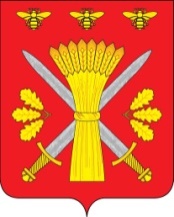 РОССИЙСКАЯ ФЕДЕРАЦИЯ	ОРЛОВСКАЯ ОБЛАСТЬ	АДМИНИСТРАЦИЯ  ТРОСНЯНСКОГО РАЙОНАПОСТАНОВЛЕНИЕОт    29 февраля            2024 г.                                                                                      № 43       с.ТроснаОб утверждении Правил использования водных объектов общего пользования, расположенных на территории муниципального образования Троснянский район Орловской области для личных и бытовых нужд В соответствии с Водным кодексом Российской Федерации, Федеральным законом от 06.10.2003 г. № 131-Ф3 «Об общих принципах организации местного самоуправления в Российской Федерации», руководствуясь Уставом муниципального образования Троснянский район Орловской области, и в целях урегулирования отношений связанных с использованием водных объектов общего пользования для личных и бытовых нужд на территории Троснянского района,   п о с т а н о в л я е т: Утвердить Правила использования водных объектов общего пользования, расположенных на территории муниципального образования Троснянский район Орловской области для личных и бытовых нужд в новой редакции (далее – Правила) (прилагаются).Рекомендовать органам местного самоуправленя сельских поселений  Троснянского района принять меры по информированию населения сельских поселений об условиях, ограничениях и запретах использования водных объектов общего пользованияПризнать  утратившим силу постановление администрации Троснянского района от  24.05.2023г №8 «Об утверждении Правил использования водных объектов общего пользования, расположенных на территории муниципального образования Троснянский район, Орловской области для личных и бытовых нужд.» Контроль за исполнением настоящего постановления оставляю за собой. Глава Троснянского  района                                            А.В. Левковский